18.02.2022г. группа  1ТЭМ  2 подгруппа 2 параДисциплина ОДБ.03 Иностранный языкПреподаватель Романюта Маргарита ВадимовнаЗанятие № 9. Модуль  2.  «WHERE THERE’S A WILL THERE’S A WAY»Тема 2.3 Телефон доверия для детей и подростков. Цели: Образовательная – расширение эрудиции учащихся, их общего и лингвистического кругозора на основе практического овладения английским языком;Практическая–Развитие навыков устной речи.Совершенствование коммуникативно-познавательной компетенции студентов..Развивающая – развитие языковых, интеллектуальных и познавательных способностей студентов;Воспитательная – воспитание у студентов культуры общения, терпимого отношения к мнению других людей;Список литературы О.В. Афанасьева, Д. Дули, И.В. Михеева. Учебник для 10 класса «Английский в фокусе», изд. “Просвещение”, 2012.О.В. Афанасьева, Д. Дули, И.В. Михеева. Книга для учителя к учебнику для 10 класса «Английский в фокусе», изд. “Просвещение”, 2012.Ресурсы Интернет:https://infourok.ru/urok-angliyskogo-yazika-po-teme-vibor-professii-v-klasse-1382136.htmlhttp://festival.1september.ru/articles/538730/1.Работа с лексическими единицами по теме урока:1.1.Прочитать слова к занятию на странице словаря 6 (WL 6) к разделу Culture corner.1.2. Запишите в тетрадь слова с транскрипцией.2.Работа с лексикой.2.1.Выполнить упражнение 1а на стр. 39. Read Sophie's words. What do you think “Child Line” is?2.2. Выполнить упражнение 1b на стр. 39. Write down three questions you have about Child Line.3.Работа с текстом.3.1. Read and complete the gaps with the correct form of theAbout usChild Line is a free, 24-hour confidential helpline that children and young people in the UK can call when they feel they have nowhere else to turn. Our 1,400   1)… (train) counsellors comfort, advise and protect children with a wide range of problems such as bullying, serious family problems and worries about friends. For over 20 years, we 2)… (savе) children’s lives, helping homeless young people 3)… (livе) on the streets to find shelter, and simply giving hope to those who 4)…. (think) no one cared.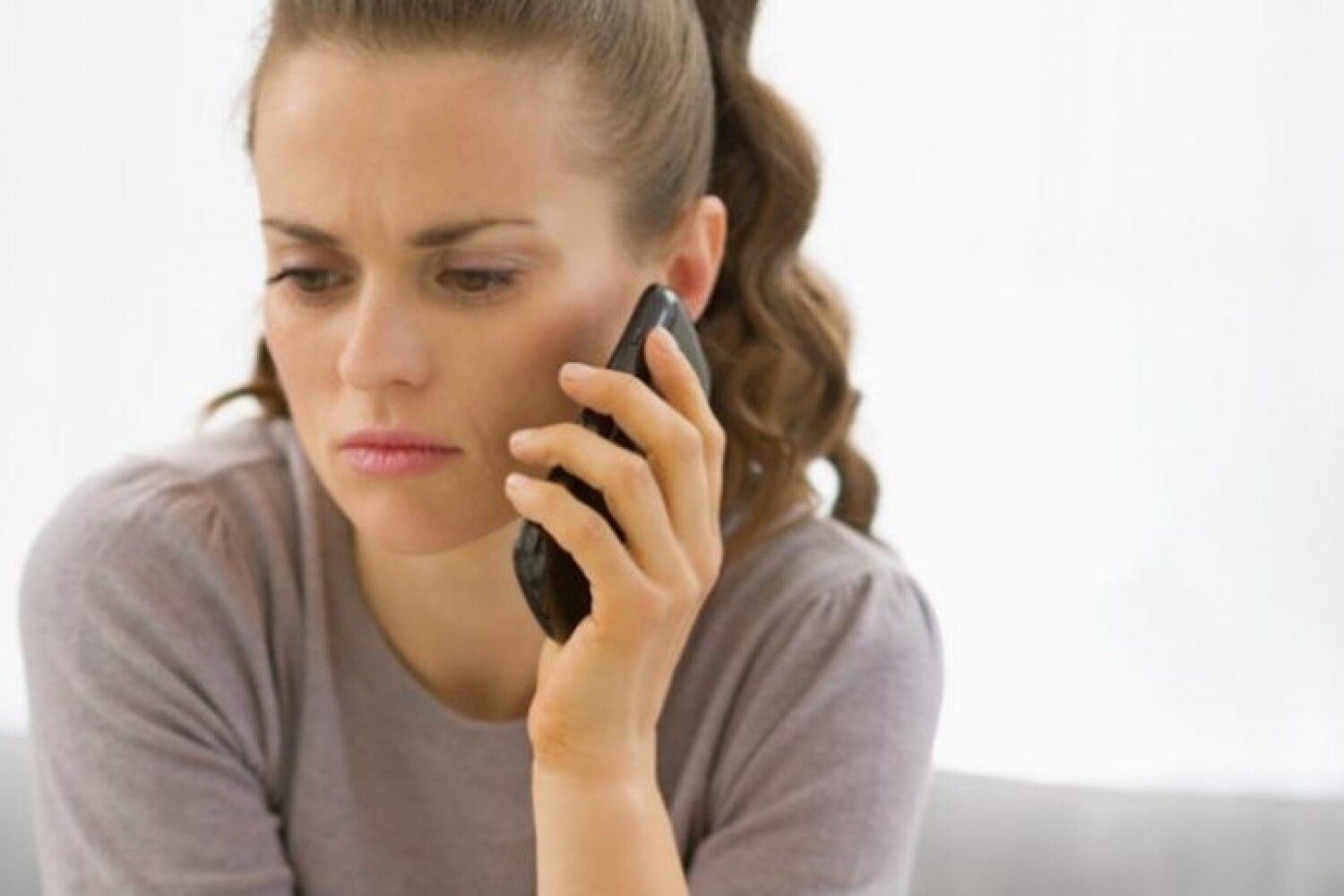 Facts & Figures Every day,5)…. (many) than 4,500 children and young people call. ChildLine. ChildLine has counselled around two million children and young people since 1986. ChildLine receives almost three times as many calls from girls as from boys. 22% of callers are aged 5-11, 60% are aged 12-15 & 18% are aged 16-18. About 550 teens per year call because of 6)…. (press) from exams.Get InvolvedHelp beat bullying: Sadly, bullying is the 7)… (common) problem that children call ChildLine about. We can send you an anti-bullying pack full of great activities, tips and ideas. Or why not fundraise for us during anti-bullying week and help us to raise money to answer calls from a further 1,000 children every day?Start a peer support scheme: Young people can help each other! We can help you set up a ‘peer support scheme’ at your school and train volunteer pupils in 8)…. (listen), empathy, and problem-solving skills.Help us take more calls: Only around half of the young people who call us every day get through. You can help by making a 9)…. (donate) or even volunteering as a childline counsellor yourself.2.2. Match the words in bold to their meaning: extra, private, terrorising, protection/somewhere to live, collect money, offering unpaid help.2.3. Answer the questions. •What is ChildLine?• Where is it located?• Who does it help?• How can someone get involved?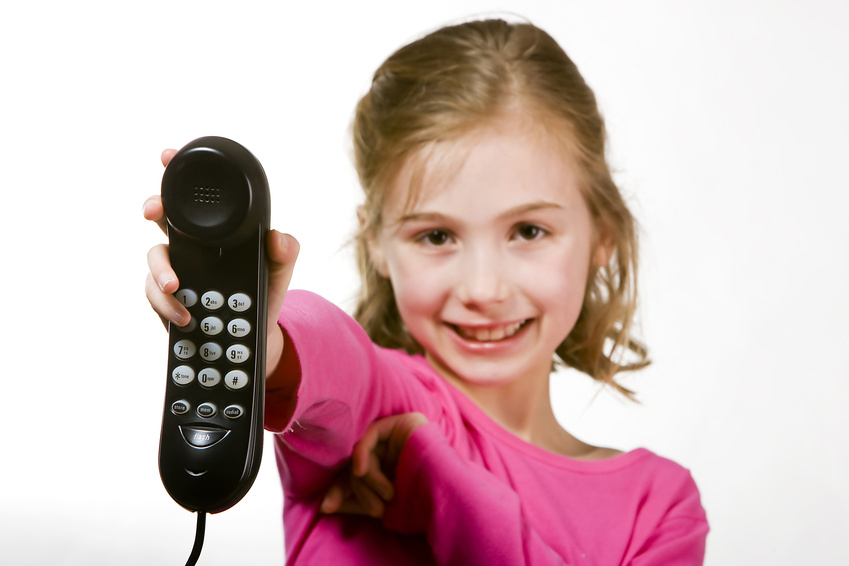 3. Would you consider getting involved with ChildLine? Think of two reasons you would join it. Write a few sentences on the topic.Домашнее задание:1.Письменно сделать упр.2.2 и 2.3 из материала занятия.2.Письменно упр. 3 из материала занятия.Срок  выполнения задания до 21.02.2022.Все работы выполнять в  рабочих тетрадях, фотографировать и отправлять на адрес преподавателя Романюты М.В. rita.romanyuta@mail.ru